В целях определения местоположения границ образуемых и изменяемых земельных участков, в соответствии с Градостроительным кодексом Российской Федерации, постановлением Правительства Российской Федерации от 19.11.2014 № 1221 «Об утверждении Правил присвоения, изменения и аннулирования адресов», решением Совета депутатов города Новосибирска от 24.05.2017 № 411 «О Порядке подготовки документации по планировке территории и признании утратившими силу отдельных решений Совета депутатов города Новосибирска», постановлениями мэрии города Новосибирска от 15.06.2015 № 4067 «Об утверждении проекта планировки территории от ул. Автогенной до реки Плющихи в Октябрьском районе», от 15.01.2019 № 128 «О подготовке проекта межевания территории квартала 250.02.02.04 в границах проекта планировки территории от ул. Автогенной до реки Плющихи в Октябрьском районе», руководствуясь Уставом города Новосибирска, ПОСТАНОВЛЯЮ:1. Утвердить проект межевания территории квартала 250.02.02.04 в границах проекта планировки территории от ул. Автогенной до реки Плющихи в Октябрьском районе (приложение).2. Присвоить адрес образуемому земельному участку согласно приложению 1 к проекту межевания территории квартала 250.02.02.04 в границах проекта планировки территории от ул. Автогенной до реки Плющихи в Октябрьском районе.3. Департаменту строительства и архитектуры мэрии города Новосибирска разместить постановление на официальном сайте города Новосибирска в информационно-телекоммуникационной сети «Интернет».4. Департаменту информационной политики мэрии города Новосибирска в течение семи дней со дня издания постановления обеспечить опубликование постановления.5. Контроль за исполнением постановления возложить на заместителя мэра города Новосибирска – начальника департамента строительства и архитектуры мэрии города Новосибирска.Никулина2275008ГУАиГПриложение к постановлению мэриигорода Новосибирскаот 25.03.2019 № 1000ПРОЕКТмежевания территории квартала 250.02.02.04 в границах проекта планировки территории от ул. Автогенной до реки Плющихи в Октябрьском районе1. Текстовая часть проекта межевания территории:1.1. Сведения об образуемом земельном участке (приложение 1).1.2. Сведения о границах территории, в отношении которой утвержден проект межевания (приложение 2).2. Чертеж межевания территории (приложение 3).____________Приложение 1к проекту межевания территории квартала 250.02.02.04 в границах проекта планировки территории от ул. Автогенной до реки Плющихи в Октябрьском районеСВЕДЕНИЯ об образуемом земельном участке____________Приложение 2 к проекту межевания территории квартала 250.02.02.04 в границах проекта планировки территории от ул. Автогенной до реки Плющихи в Октябрьском районеСВЕДЕНИЯо границах территории, в отношении которой утвержден проект межевания____________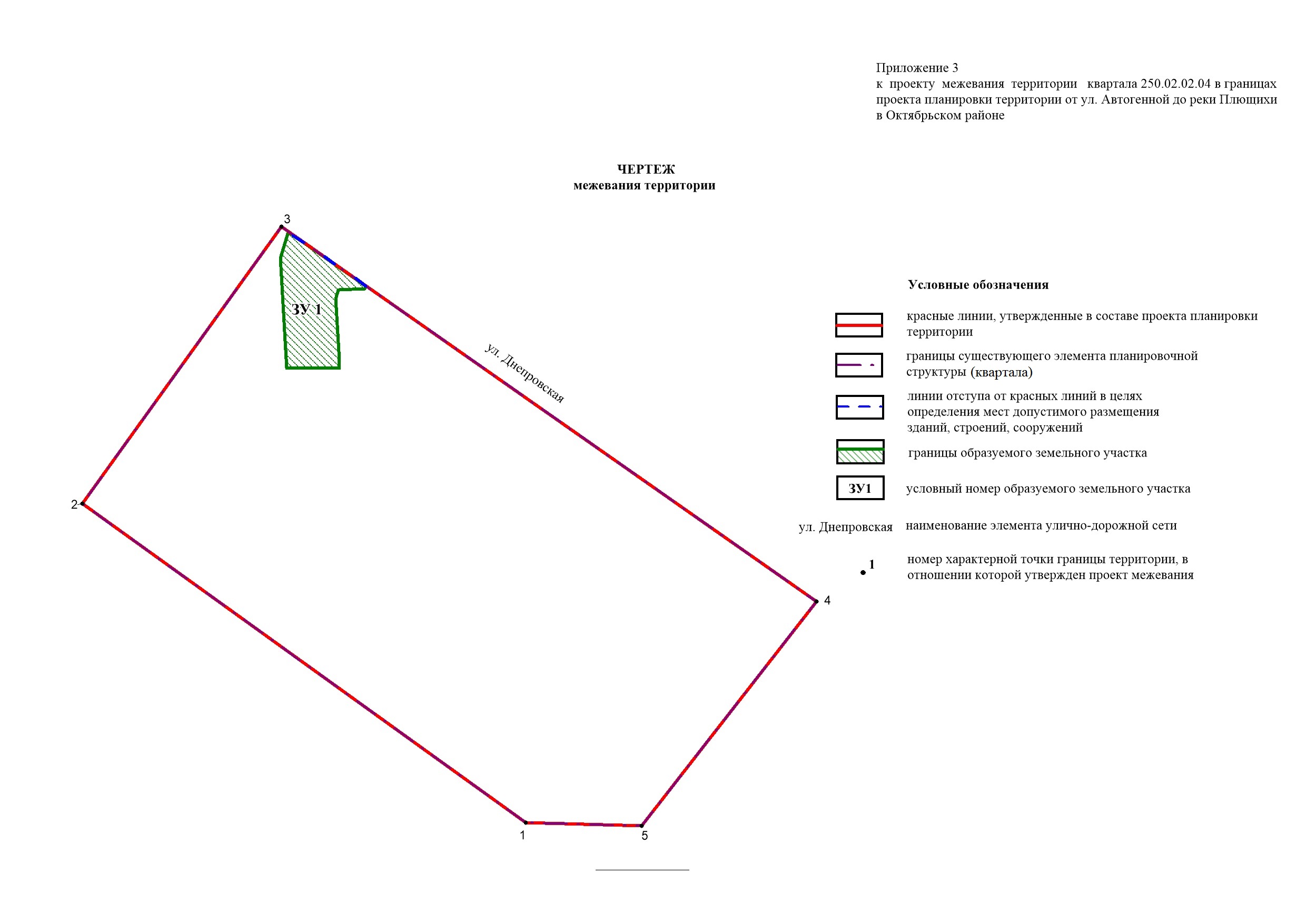 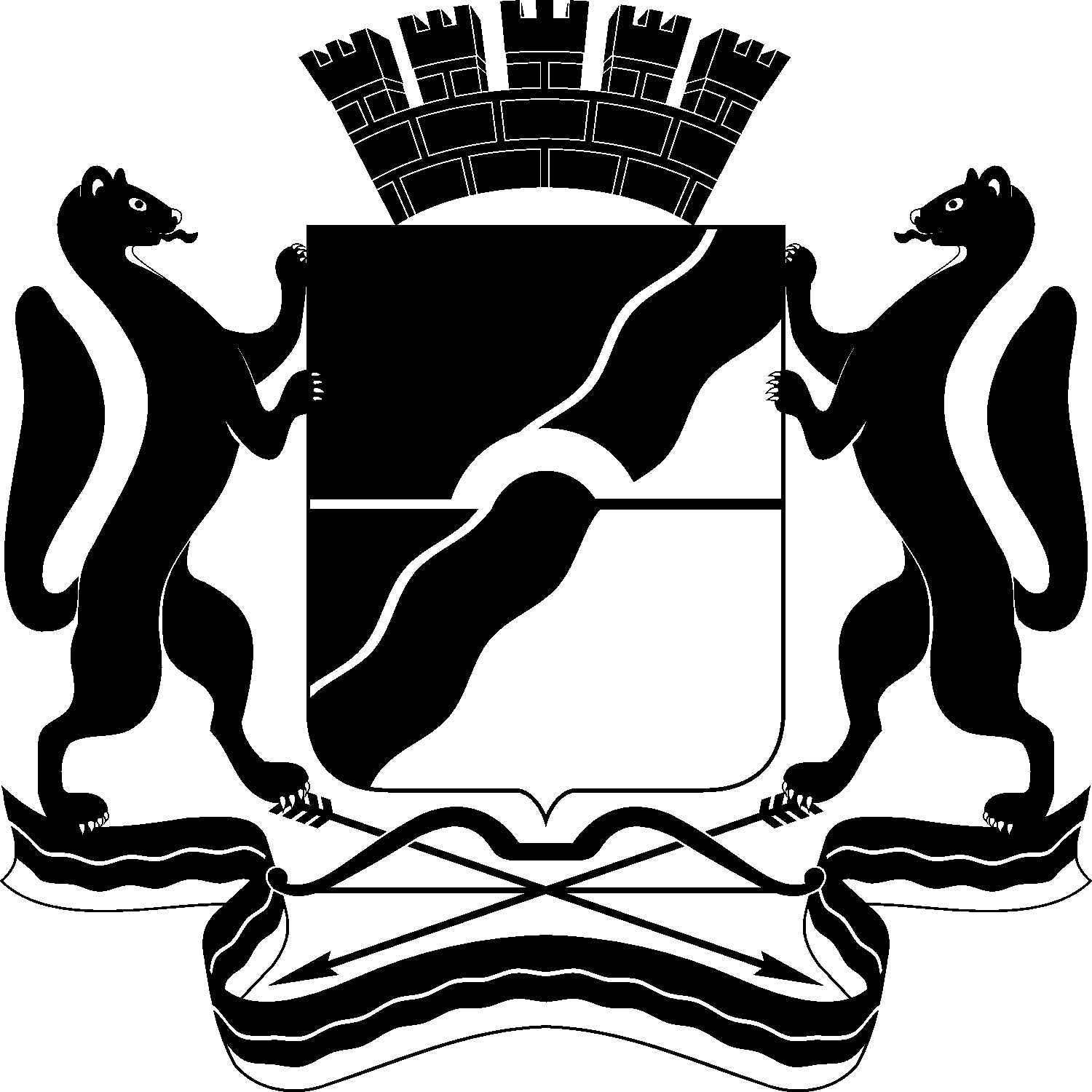 МЭРИЯ ГОРОДА НОВОСИБИРСКАПОСТАНОВЛЕНИЕОт  	  25.03.2019		№   1000       	О проекте межевания территории квартала 250.02.02.04 в границах проекта планировки территории от ул. Автогенной до реки Плющихи в Октябрьском районеМэр города НовосибирскаА. Е. ЛокотьУсловныйномерземельного участка на чертеже межевания территорииУчетный номер
кадастрового кварталаВид разрешенного использования образуемого земельного участка в соответствии с проектом планировки территорииПлощадь земельного участка, гаАдрес земельного участкаВозможный способ образованияземельногоучастка123456ЗУ 154:35:072410Магазины - объекты для продажи товаров, торговая площадь которых составляет до 5000 кв. метров;коммунальное обслуживание - стоянки0,3139Российская Федерация, Новосибирская область, городской округ город Новосибирск, город Новосибирск, ул. Красноармейская, з/у 218/1Перераспределение земельного участка с кадастровым номером 54:35:072410:16 с землями, государственная собственность на которые не разграничена№ точкиКоординатыКоординаты№ точкиXY1231485527,834202228,672485746,704201931,443485931,994202067,884485675,194202426,655485524,894202306,92